Resoluciones #122 - #128Resoluciones #122 - #128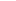 